Задания по английскому языку для 6и в период с 17.11 по 20.11. (группа Ю.С.)Внимание:  на проверку присылаем задания из Приложений 1, 2, 4 и кроссворд. Странички можно распечатать, сделать задания, сфотографировать и отправить. Можно переписать в тетрадь и сфотографировать. Фото присылать на электронную почту, обязательно написать имя и фамилию!Адрес моей электронной почты  yu.shershneva@yandex.ru, домашние задания принимаются до воскресенья 22 ноября! Вопросы тоже можно задавать по электронной почте.Данные материалы будут размещены:- в вашей группе в вайбере (через Анастасию Владимировну);- на сайте гимназии;- в электронном журнале к каждому уроку будет прикреплен этот файл.За эту неделю вы получите 4 оценки! На следующей неделе уроки все уроки будут проводиться в зуме, на этой неделе только СК в зуме (вторник в 12.30!!!)До встречи! See you!Приложение 1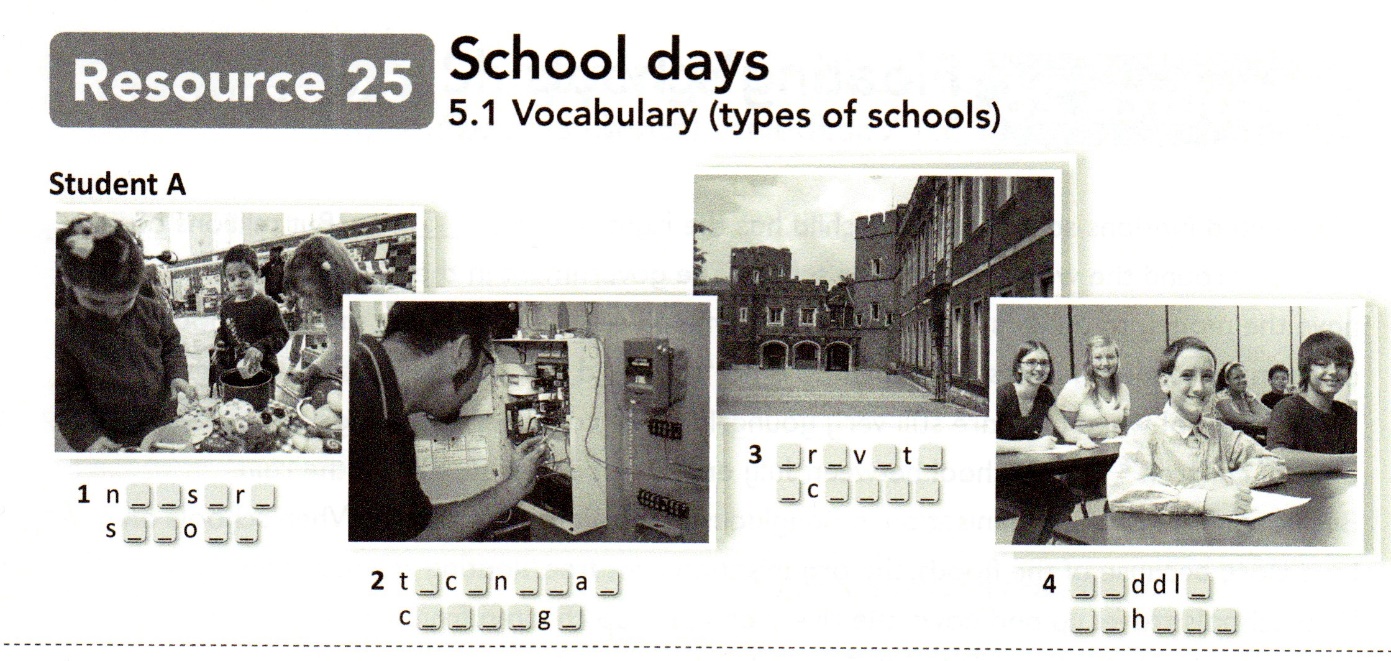 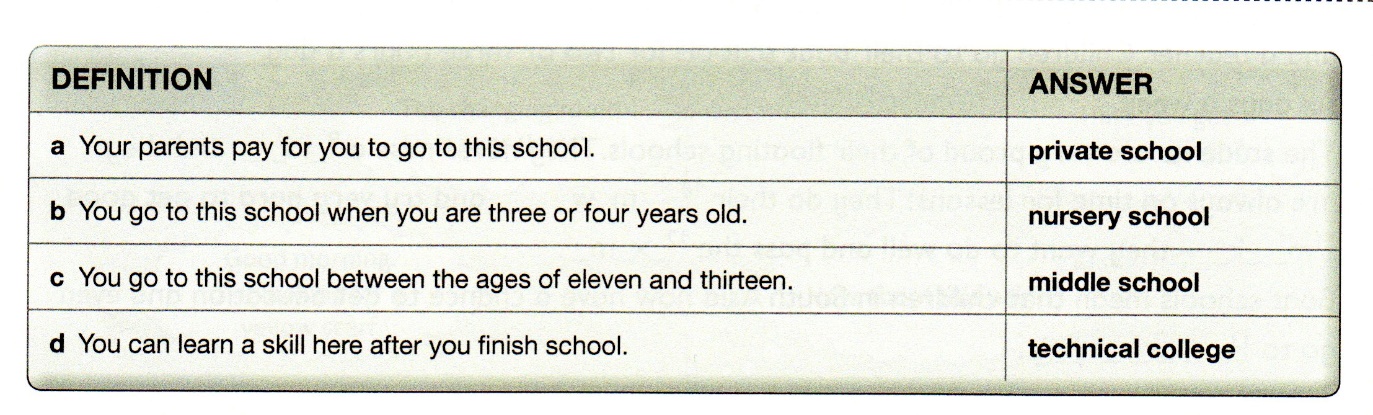 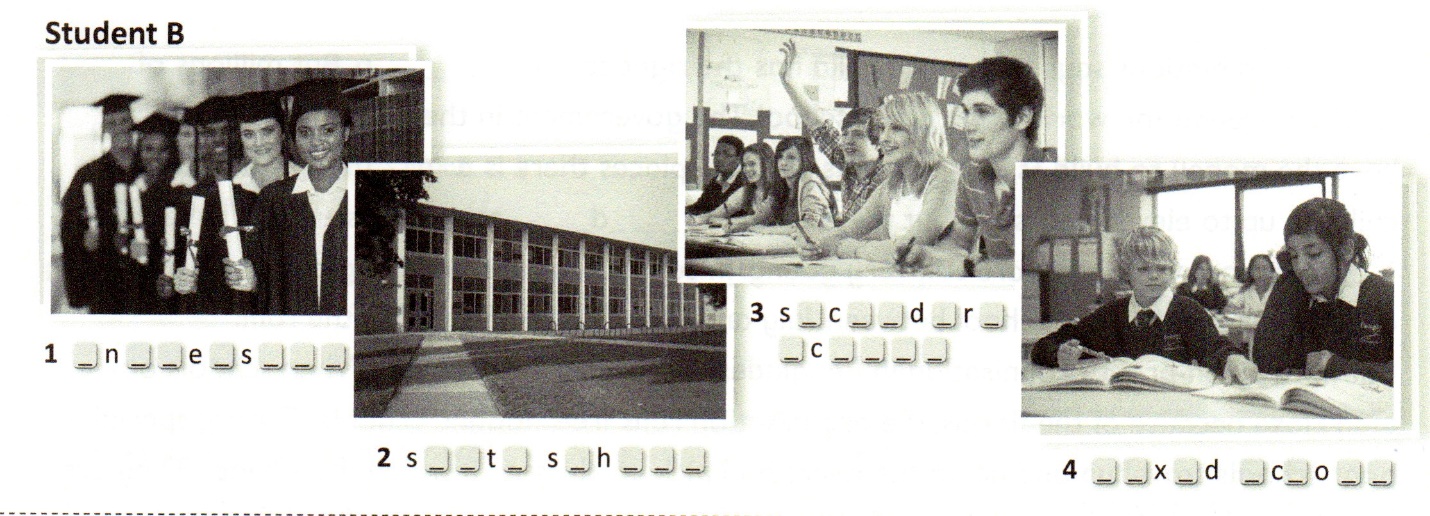 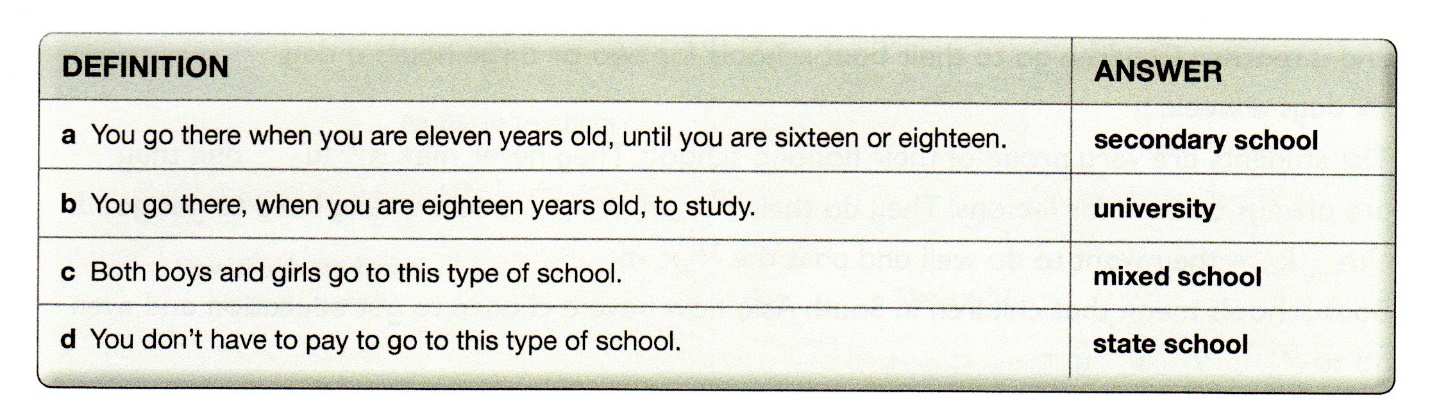 Crossword    School Subjects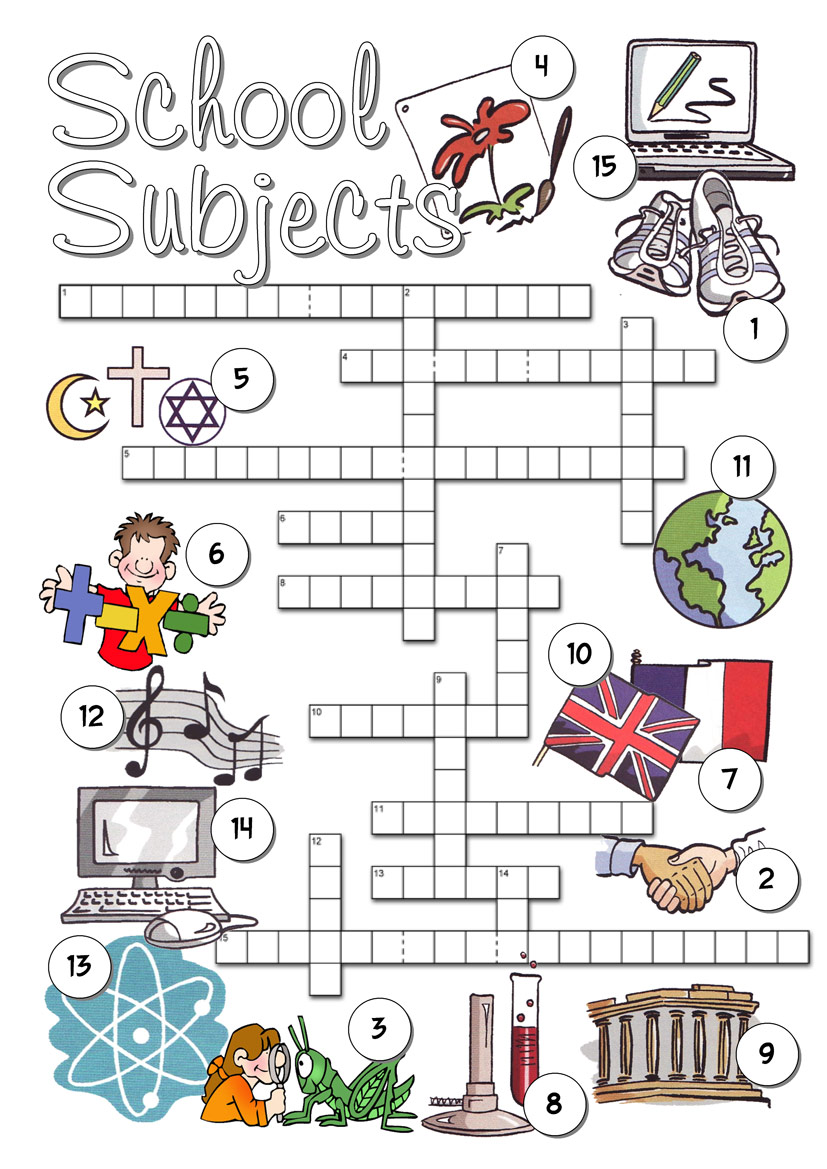 Приложение 2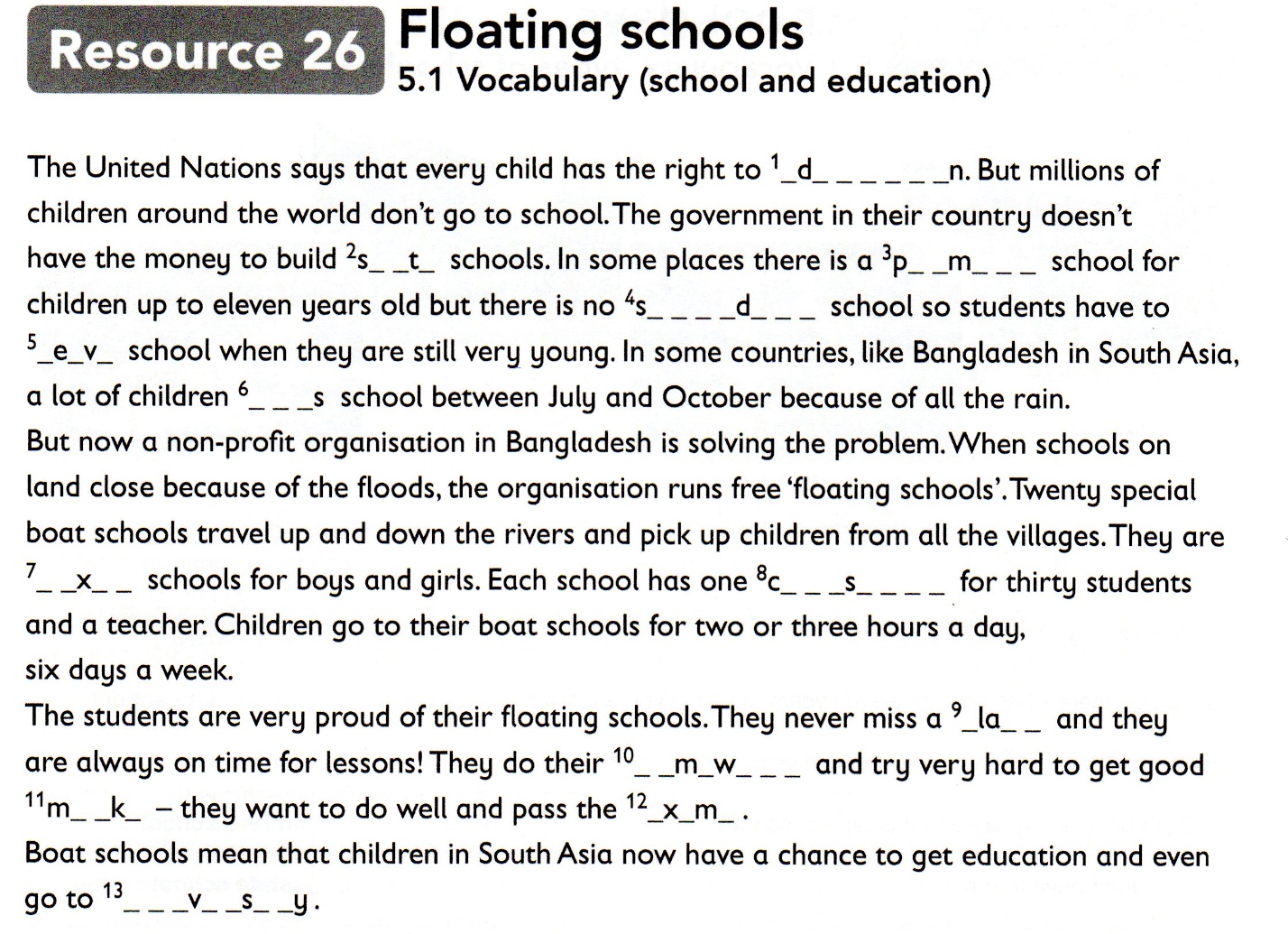 Приложение 3   Схема глагола be  (для 5С!!!)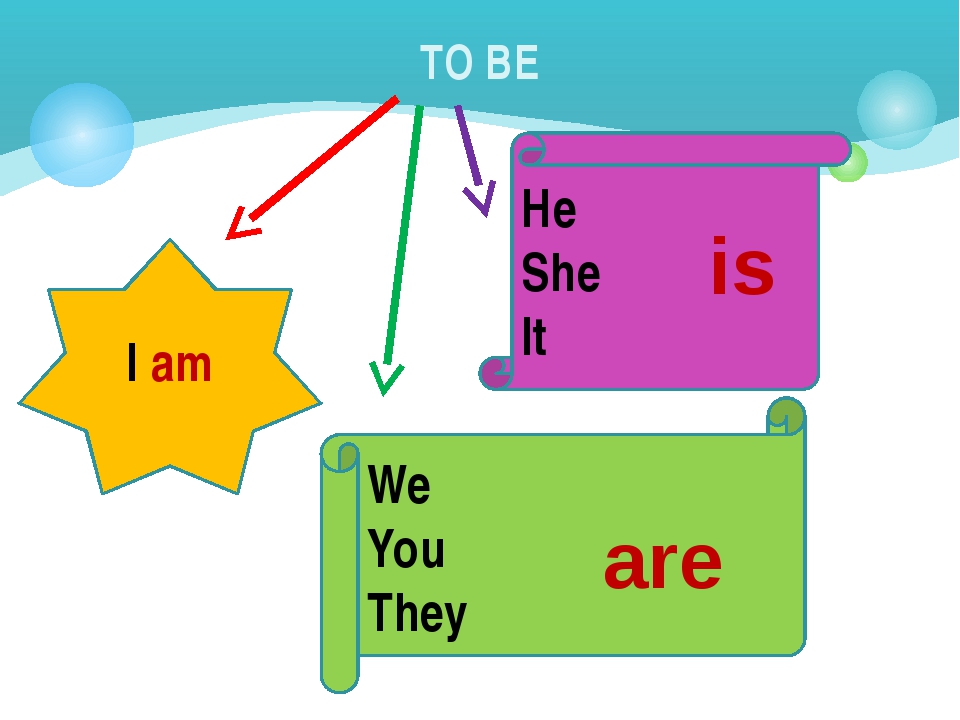 Приложение 4 Schools   Phrases about school   do/get/be1 Complete the sentences with the words in the box.calculator   exam     mixed    nursery    professor    state0 An important test is called an exam.1 A            school is a school for very young children.2 In my country,             schools are free. You don't have to pay.3 Mrs White is a famous            of History at an American university.4 I go to a            school. Both boys and girls can learn there.5 Can I use a            to do this Maths exercise?        /52 Complete the sentences with the correct form of be (am/is/are), do or get.0 Mr Phillips is my Geography teacher.1 I am happy when I            good marks for my homework.2 The concert starts at 8 p.m. and it's just 6 o'clock. We            early.3 Don't worry if you forget some words. Just            your best!4 Do all children in your country            an education?5 Tom doesn't often            his homework on Sunday afternoon.        /53 Complete the sentences with the correct prepositions.0 School starts at 8 o'clock every morning.1 Betty is the first university student in my family. We're so proud            her.2 Robert is in hospital. He's not coming            classes this week.3 I usually get nervous and do badly            exams.4 I am always            time on Monday. My first lesson is PE!5 If you are late            school, one of your teachers calls your parents.        /5        /15Приложение 5 (переписать в тетрадь)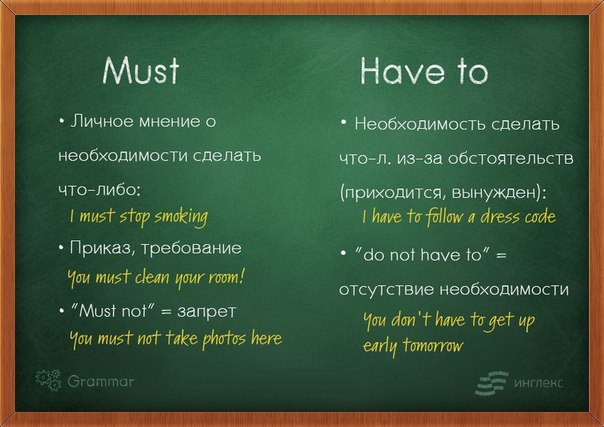 ДатаТемаНа урокеД.з.17.11Типы и виды школ: повторение лексики Работа с определениями типов школ (Приложение 1)Приложение 1 (соединить определения с типом школы, вставить пропущенные буквы) – на оценку!!!Кроссворд «School Subjects» - на оценку!!!17.11Устойчивые выражения: фразы про школуWord Store 5B (повторить выражения стр.11), уч. стр. 61 упр.7Приложение 2 (вставить пропущенные слова, перевести текст письменно) – на оценку!!!Раб.тетр. стр.56 упр.3, 418.11 Устойчивые выражения: с глаголами do, get and be (am, is, are)Word Store 5сСтр.11: выписать все фразы с тремя глаголами в тетрадь с переводом!Уч.стр.61 упр.9 (вставить глаголы do, get, be (am, is, are))Схема глагола be (приложение 3): переписать в тетрадь, запомнить!Раб.тетр. стр.57 упр.5,6,719.11Урок-повторение раздела 1.1.Работа с дополнительными материалами (Приложение 4)Приложение 4 – на оценку 19.11.Модальные глаголы Уч.стр. 62 упр.2, 3 Схема в приложении 5! Переписать в тетрадь Уч.стр.62 упр.5 Раб.тетр. стр.58 упр.1